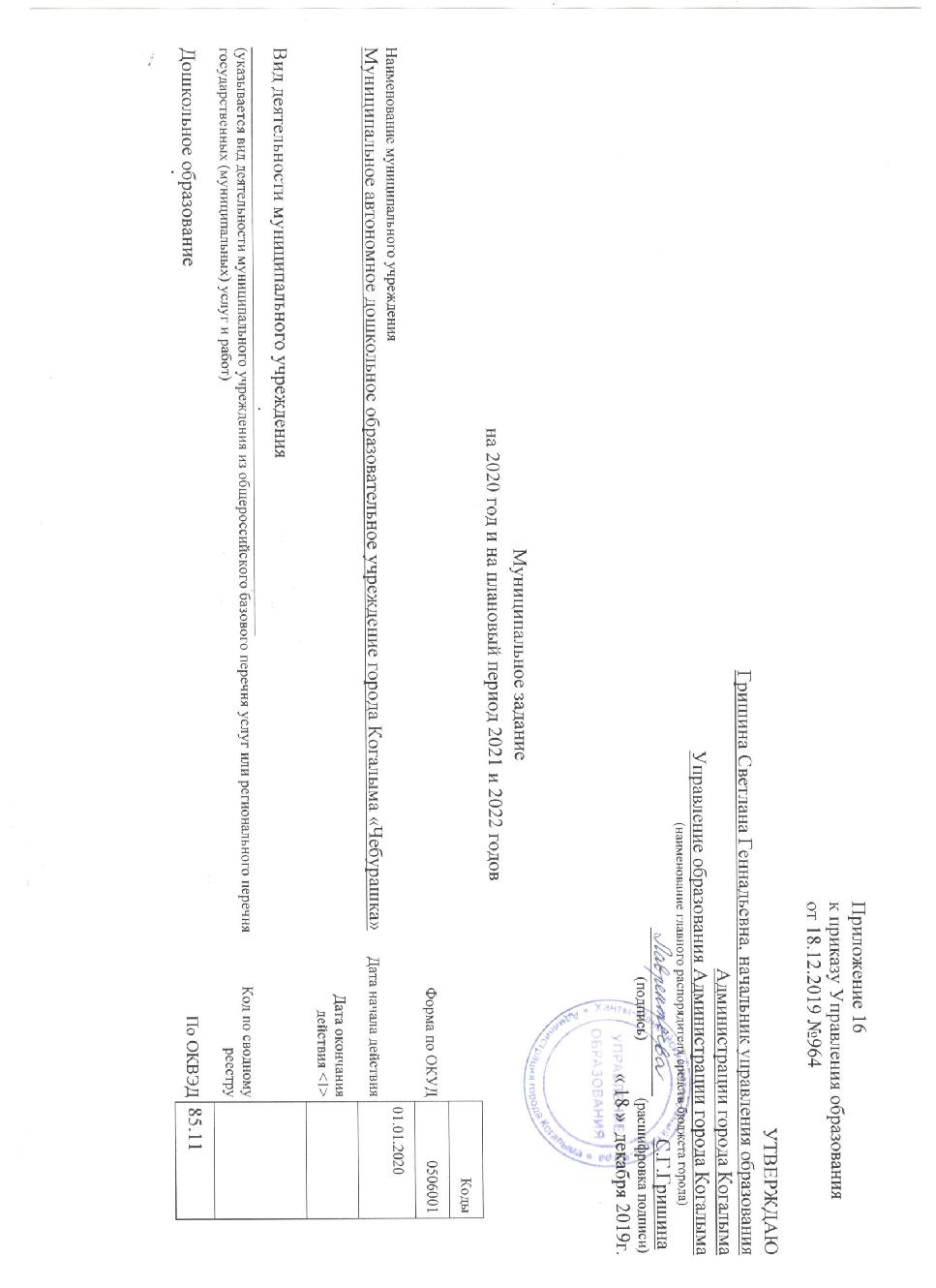 Приложение 16к приказу Управления образования от 18.12.2019 №964УТВЕРЖДАЮГришина Светлана Геннадьевна, начальник управления образования Администрации города КогалымаУправление образования Администрации города Когалыма(наименование главного распорядителя средств бюджета города)             			 _________________    	С.Г.Гришина					(подпись)               (расшифровка подписи)														« 18 »  декабря 2019г.     Муниципальное заданиена 2020 год и на плановый перЧасть 1. Сведения об оказываемых муниципальных услугах2Раздел 13.  Показатели, характеризующие объем и (или) качество муниципальной услуги:3.1. Показатели, характеризующие качество муниципальной услуги3:3.2. Показатели, характеризующие объем муниципальной услуги:Раздел 23.  Показатели, характеризующие объем и (или) качество муниципальной услуги:3.1. Показатели, характеризующие качество муниципальной услуги²:3.2. Показатели, характеризующие объем муниципальной услуги:4.  Нормативные правовые акты, устанавливающие размер платы (цену, тариф) либо порядок ее (его) установления:5. Порядок оказания муниципальной услуги:5.1. Нормативные правовые акты, регулирующие порядок оказания муниципальной услуги:Конституция Российской Федерации;Бюджетный кодекс Российской Федерации;Гражданский кодекс Российской Федерации;Федеральный закон от 06.10.2003 №131-ФЗ «Об общих принципах организации местного самоуправления в Российской Федерации»;  Федеральный закон Российской Федерации от 29.12.2013 №273-ФЗ «Об образовании в Российской Федерации»;приказ Министерства образования и науки Российской Федерации от 30.08.2013 №1014 «Об утверждении порядка организации и осуществления образовательной деятельности по основным общеобразовательным программам - образовательным программам дошкольного образования»;приказ Министерства образования и науки Российской Федерации от 17.10.2013 №1155 «Об утверждении федерального государственного образовательного стандарта дошкольного образования»;постановление Главного государственного санитарного врача Российской Федерации от 15.05.2013 №26 «Об утверждении СанПиН 2.4.1.3049-13 «Санитарно-эпидемиологические требования к устройству, содержанию и организации режима работы дошкольных образовательных организаций»;Закон Ханты-Мансийского автономного округа – Югры от 01.07.2013 №68-оз «Об образовании в Ханты-Мансийском автономном округе – Югре»;постановление Администрации города Когалыма от 01.06.2015 №1623 «Об утверждении стандарта качества предоставления муниципальной услуги «Реализация образовательных программ дошкольного образования» (в редакции постановления Администрации города Когалыма от 26.10.2015 №3156);постановление Администрации города Когалыма от 05.06.2014 №1349 «Об утверждении административного регламента предоставления муниципальной услуги «Прием заявлений, постановка на учет и зачисление детей в образовательные организации, реализующие основную образовательную программу дошкольного образования (детские сады)» (в редакции постановления Администрации города Когалыма от 27.06.2019 №1397)._____________________________________________________________________________________________________________________(наименование, номер и дата правового акта)5.2. Порядок информирования потенциальных потребителей муниципальной услуги:Часть 2. Прочие сведения о муниципальном задании81.  Основания для досрочного прекращения выполнения муниципального задания: - реорганизация учреждения, ликвидация учреждения, исключение из ведомственного перечня муниципальных услуг (работ)			- в случаях, когда Учреждение не обеспечивает выполнение муниципального задания или имеются основания предполагать, что муниципальное задание не будет выполнено в полном объёме или в соответствии с иными установленными стандартами качества предоставления муниципальных услуг (работ) требования.О досрочном прекращении муниципального задания учредитель письменно уведомляет руководителя Учреждения не позднее, чем за 30 дней до дня вступления в силу решения о прекращении муниципального задания.2.   Иная   информация, необходимая   для   выполнения (контроля за выполнением) муниципального заданияПорядок изменения муниципального задания.Муниципальное задание может быть изменено в течение текущего финансового года в случаях:- изменения объёма субсидии на возмещение нормативных затрат, связанных с оказанием муниципальных услуг (работ) физическим и (или) юридическим лицам и на возмещение затрат, связанных с содержанием имущества Учреждения;- изменения нормативных правовых актов Российской Федерации, Ханты-Мансийского автономного округа – Югры, муниципальных нормативных правовых актов города Когалыма, на основании которых было сформировано муниципальное задание;- изменения численности потребителей услуг (работ), спроса на услуги (работы) или иных условий оказания услуг (работ), влияющих на объём и качество (в том числе на основании предложений Учреждения).Муниципальное задание и отчёты о его исполнении, с учётом требований законодательства Российской Федерации о защите государственной тайны, размещаются главными распорядителями средств бюджета на официальном сайте Администрации города Когалыма в информационно-телекоммуникационной сети «Интернет» (www.admkogalym.ru) в соответствии с действующим законодательством Российской Федерации.Учреждение несёт ответственность за выполнение муниципального задания по объёму и качеству оказываемых (выполняемых) муниципальных услуг (работ).2.4. Контроль за выполнением муниципального задания осуществляет Управление образования Администрации города Когалыма (далее – Управление) в лице специалистов Управления путём проведения плановых и внеплановых контрольных мероприятий.2.4.1. Плановые контрольные мероприятия проводятся в следующих формах:- проверка и анализ отчётов о результатах деятельности Учреждения (квартальные отчёты; отчёты о выполнении муниципального задания; годовой отчёт).2.4.2. Внеплановые контрольные мероприятия проводятся в случае:- получения от органов государственной власти, органов прокуратуры и иных правоохранительных органов, средств массовой информации сведений о предполагаемых или выявленных нарушениях законодательства Российской Федерации, Ханты-Мансийского автономного округа – Югры, муниципальных правовых актов города Когалыма;- получения от граждан или юридических лиц в адрес Управления обращений (жалоб) на качество предоставляемых муниципальных услуг (работ);- обнаружения Управлением в предоставленных Учреждением документах нарушений действующего законодательства Российской Федерации, Ханты-Мансийского автономного округа – Югры, муниципальных правовых актов города Когалыма.2.4.3. Мониторинг качества и доступности предоставления муниципальных услуг (работ) проводится в виде социологического исследования – опроса населения о качестве предоставляемых муниципальных услуг (работ) (анкетирования) не реже одного раза в год. Информация о результатах проведения опроса населения размещается на официальном сайте Администрации города Когалыма в информационно-телекоммуникационной сети «Интернет» (www.admkogalym.ru).3. Порядок контроля за выполнением муниципального задания4. Требования к отчетности о выполнении муниципального задания:4.1. Периодичность представления отчетов о выполнении муниципального задания ежеквартально, календарный год				4.2. Сроки представления отчетов о выполнении муниципального задания не позднее 10 числа месяца, следующего за отчетным кварталом, по итогам года, не позднее 13 числа, следующего за отчетным финансовым годом										4.3.  Иные требования к отчетности о выполнении муниципального задания отчет предоставляется в управление образования по форме, утвержденной постановлением Администрации города Когалыма от 18.12.2017 №2730 «О внесении изменений в постановление		 Администрации города Когалыма от 27.12.2015 №3832»														5. Иные показатели, связанные с выполнением муниципального задания91 - Заполняется в случае досрочного прекращения выполнения муниципального задания.2 - Формируется при установлении муниципального задания на оказание муниципальной услуги (услуг) и выполнение работы (работ) и содержит требования к оказанию муниципальной услуги (услуг) раздельно по каждой из муниципальных услуг (работ) с указанием порядкового номера раздела.3 - Заполняется при установлении показателей, характеризующих качество муниципальной  услуг (работ), в общероссийском базовом перечне услуг или в региональном перечне государственных (муниципальных) услуг и работ, а при их отсутствии или в дополнение к ним - показателями, характеризующими качество, установленными при необходимости органом, осуществляющим функции и полномочия учредителя муниципальных бюджетных или автономных учреждений, главным распорядителем средств бюджета города Когалыма, в ведении которого находятся казенные учреждения, и единицы их измерения.4 - Заполняется в соответствии с общероссийским базовым перечнем услуг или в региональном перечне государственных (муниципальных) услуг и работ.5 - Заполняется в соответствии с кодом, указанным в общероссийском базовом перечне услуг или региональном перечне государственных (муниципальных) услуг и работ (при наличии).6 - Заполняется в случае, если для разных услуг и работ устанавливаются различные показатели допустимых (возможных) отклонений или если указанные отклонения устанавливаются в абсолютных величинах. В случае если единицей объема работы является работа в целом, показатель не указывается.7 - Заполняется в случае если оказание услуг (выполнение работ) осуществляется на платной основе в соответствии с законодательством Российской Федерации и (или) нормативных правовых актов автономного округа, муниципальных правовых актов в рамках муниципального задания. При оказании услуг (выполнении работ) на платной основе сверх установленного муниципального задания указанный показатель не формируется.8 - Заполняется в целом по муниципальному заданию.9 - В числе иных показателей может быть указано допустимое (возможное) отклонение  от  выполнения муниципального задания (части муниципального задания),  в  пределах  которого  оно (его часть) считается выполненным (выполненной),  при  принятии  органом, осуществляющим функции и полномочия учредителя бюджетного или автономного учреждения, главным распорядителем средств  бюджета, в ведении которого находится казенное учреждение, решения об  установлении  общего  допустимого (возможного) отклонения от выполнения муниципального  задания, в пределах которого оно считается выполненным (в процентах, в абсолютных величинах). В этом случае допустимые (возможные) отклонения, предусмотренные подпунктами 3.1 и 3.2 настоящего муниципального задания, не заполняются. В случае установления требования о представлении ежемесячных или ежеквартальных отчетов о выполнении муниципального задания в числе иных показателей устанавливаются показатели выполнения муниципального задания в процентах от годового объема оказания муниципальных услуг (выполнения работ) или в абсолютных величинах как для муниципального задания в целом, так и относительно его части (в том числе с учетом неравномерного оказания муниципальных услуг (выполнения работ) в течение календарного года).Приложение к муниципальному заданию на оказаниемуниципальных услуг (выполнение работ) Муниципальному автономному дошкольному образовательному учреждению города Когалыма «Чебурашка»  на 2020 год и плановый период 2021 и 2022 годовОтчет о выполнении муниципального задания № __ за 20__ годЧасть 1. Сведения об оказываемых муниципальных услугах2Раздел ____3.2. Сведения о фактическом достижении показателей, характеризующих объем муниципальной услугиРуководитель(уполномоченное лицо) _______________ __________ __________________________                                               (должность)     (подпись)          (расшифровка подписи)"____" ______________ 20___ г.1 - Указывается номер муниципального задания, по которому формируется отчет2 - Формируется при установлении муниципального задания на оказание муниципальной услуги  (услуг)  и  выполнение  работы  (работ) и содержит требования к оказанию муниципальной услуги (услуг) и выполнению работы (работ) раздельно по каждой из муниципальных услуг (работ) с указанием порядкового номера раздела.3 - Формируется в соответствии с муниципальным заданием. 4 - Заполняется в случае установления органом, осуществляющим функции и полномочия учредителя, требования о представлении промежуточного отчета о выполнении муниципального задания. При установлении показателя достижения результатов выполнения муниципального задания на отчетную дату в процентах от годового объема оказания муниципальной услуги (выполнения работы) рассчитывается путем умножения годового объема муниципальной услуги (работы) на установленный процент достижения результатов выполнения муниципального задания на отчетную дату, в том числе с учетом неравномерного оказания муниципальных услуг (выполнения работ) в течение календарного года. При установлении показателя достижения результатов выполнения муниципального задания на отчетную дату в абсолютных величинах заполняется в соответствии с муниципальным заданием (в том числе с учетом неравномерного оказания муниципальных услуг (выполнения работ) в течение календарного года).5 - В предварительном отчете в этой графе указываются показатели качества и объема, запланированные к исполнению по завершении текущего финансового года.6 - Рассчитывается путем умножения значения показателя объема и (или) качества муниципальной услуги (работы), установленного в муниципальном задании (графа 11), на установленное в муниципальном задании значение допустимого (возможного) отклонения от установленных показателей качества (объема) муниципальной услуги (работы), в пределах которого муниципальное задание считается выполненным (в процентах), при установлении допустимого (возможного) отклонения от установленных показателей качества (объема) муниципальной услуги (работы) в абсолютных величинах заполняется в соответствии с муниципальным заданием. Значение указывается в единицах измерения показателя, установленных в муниципальном задании (графа 8), в целых единицах. Значение менее 0,5 единицы отбрасывается, а 0,5 единицы и более округляется до целой единицы. В случае если единицей объема работы является работа в целом, показатели граф 14 и 15 пункта 3.2 не рассчитываются.7 - Рассчитывается при формировании отчета за год как разница показателей граф 11, 13 и 14.Наименование муниципальной услуги Реализация основных общеобразовательных программ дошкольного образования (из общероссийских базовых перечней услуг или регионального перечня государственных (муниципальных) услуг и работ)Код по общероссийскому базовому перечню услуг или региональному перечню государственных (муниципальных) услуг и работБВ242. Категории потребителей муниципальной услуги физические лица в возрасте до 8 лет Уникальный номер реестровой записиПоказатель, характеризующий содержание муниципальной услуги(по справочникам)Показатель, характеризующий содержание муниципальной услуги(по справочникам)Показатель, характеризующий условия (формы) оказания муниципальной услуги(по справочникам)Показатель, характеризующий условия (формы) оказания муниципальной услуги(по справочникам)Показатель качества муниципальной услугиПоказатель качества муниципальной услугиПоказатель качества муниципальной услугиЗначения показателей качества муниципальной услугиЗначения показателей качества муниципальной услугиЗначения показателей качества муниципальной услугиДопустимые (возможные) отклонения от установленных показателей качества муниципальной услугиДопустимые (возможные) отклонения от установленных показателей качества муниципальной услугиУникальный номер реестровой записиПрограмма(наименование показателя)Категории потребителей(наименование показателя)Место обучения (наименование потребителя)Форма обучения (наименование показателя)наименование показателяединица измеренияединица измерения2020 год (очередной финансовый год)2021(1-й год планового периода)2022(2-й год планового периода)в процентахв абсолютных показателяхУникальный номер реестровой записиПрограмма(наименование показателя)Категории потребителей(наименование показателя)Место обучения (наименование потребителя)Форма обучения (наименование показателя)наименование показателянаименованиекод2020 год (очередной финансовый год)2021(1-й год планового периода)2022(2-й год планового периода)в процентахв абсолютных показателях12345678910111213801011О.99.0.БВ24ДМ62000Не указано 1-3 летгруппа полного дняочнаяДоля родителей (законных представителей), удовлетворенных качеством предоставления услугипроцент744959595514801011О.99.0.БВ24ДН82000Не указано3-8 летгруппа полного дняочнаяДоля родителей (законных представителей), удовлетворенных качеством предоставления услугипроцент744959595514801011О.99.0.БВ24ДН82000Не указано3-8 летгруппа полного дняочнаяДоля педагогических работников, имеющих первую и высшую квалификационную категорию (от общего количества педагогических работников)процент74432374451Уникальный номер реестровой записи4 Показатель, характеризующий содержание муниципальной услуги(по справочникам)4Показатель, характеризующий содержание муниципальной услуги(по справочникам)4Показатель, характеризующий условия (формы) оказания муниципальной услуги(по справочникам)4Показатель, характеризующий условия (формы) оказания муниципальной услуги(по справочникам)4Показатель объема муниципальной услугиПоказатель объема муниципальной услугиПоказатель объема муниципальной услугиЗначение показателя объема муниципальной услугиЗначение показателя объема муниципальной услугиЗначение показателя объема муниципальной услугиРазмер платы (цена, тариф)7 Размер платы (цена, тариф)7 Размер платы (цена, тариф)7 Допустимые (возможные) отклонения от установленных показателей объема муниципальной услуги6 Допустимые (возможные) отклонения от установленных показателей объема муниципальной услуги6 Уникальный номер реестровой записи4 Программа(наименование показателя) Категории потребителей(наименование показателя) Место обучения(наименование показателя) Форма обучения(наименование показателя) (наименование показателя) единица измеренияединица измерения2020 год (очередной финансовый год)2021 год (1-й год планового периода)2022 год (2-й год планового периода)2020 год (очередной финансовый год)2021 год (1-й год планового периода)2022 год (2-й год планового периода)в процентахв абсолютных показателяхУникальный номер реестровой записи4 Программа(наименование показателя) Категории потребителей(наименование показателя) Место обучения(наименование показателя) Форма обучения(наименование показателя) (наименование показателя) наименованиекод по ОКЕИ52020 год (очередной финансовый год)2021 год (1-й год планового периода)2022 год (2-й год планового периода)2020 год (очередной финансовый год)2021 год (1-й год планового периода)2022 год (2-й год планового периода)в процентахв абсолютных показателях12345678910111213141516801011О.99.0.БВ24ДМ62000Не указано 1-3 летгруппа полного дняочнаяЧисло воспитанниковчеловек79210310310355801011О.99.0.БВ24ДМ62000Не указано 1-3 летгруппа полного дняочнаяКоличество воспитанников, приходящихся на одного педагогачеловек79210101000801011О.99.0.БВ24ДН82000Не указано3-8 летгруппа полного дняочнаяЧисло воспитанниковчеловек792460460460523801011О.99.0.БВ24ДН82000Не указано3-8 летгруппа полного дняочнаяКоличество воспитанников, приходящихся на одного педагогачеловек79210101000Наименование муниципальной услуги Присмотр и уход(из общероссийских базовых перечней услуг или регионального перечня государственных (муниципальных) услуг и работ)Код по общероссийскому базовому перечню  услуг  или региональному перечню государственных (муниципальных) услуг и работБВ192. Категории потребителей муниципальной услуги физические лица в возрасте до 8 летУникальный номер реестровой записиПоказатель, характеризующий содержание муниципальной услуги(по справочникам)Показатель, характеризующий содержание муниципальной услуги(по справочникам)Показатель, характеризующий условия (формы) оказания муниципальной услуги(по справочникам)Показатель, характеризующий условия (формы) оказания муниципальной услуги(по справочникам)Показатель качества муниципальной услугиПоказатель качества муниципальной услугиПоказатель качества муниципальной услугиЗначения показателей качества муниципальной услугиЗначения показателей качества муниципальной услугиЗначения показателей качества муниципальной услугиДопустимые (возможные) отклонения от установленных показателей качества муниципальной услугиДопустимые (возможные) отклонения от установленных показателей качества муниципальной услугиУникальный номер реестровой записиПрограмма(наименование показателя)Категории потребителей(наименование показателя)Место обучения (наименование потребителя)Форма обучения (наименование показателя)наименование показателяединица измеренияединица измерения2020 год (очередной финансовый год)2021(1-й год планового периода)2022(2-й год планового периода)в процентахв абсолютных показателяхУникальный номер реестровой записиПрограмма(наименование показателя)Категории потребителей(наименование показателя)Место обучения (наименование потребителя)Форма обучения (наименование показателя)наименование показателянаименованиекод2020 год (очередной финансовый год)2021(1-й год планового периода)2022(2-й год планового периода)в процентахв абсолютных показателях12345678910111213853211О.99.0.БВ19АА50000Физические лица, за исключением льготных категорий 1-3 летгруппа полного дняочнаяПосещаемость воспитанниковдето-день1545015450154505773853211О.99.0.БВ19АА50000Физические лица, за исключением льготных категорий 1-3 летгруппа полного дняочнаяПосещаемость воспитанниковколичество дней, пропущенных одним ребенком по болезни в годне более 30не более 30не более 3052853211О.99.0.БВ19АА56000Физические лица, за исключением льготных категорий3-8 летгруппа полного дняочнаяПосещаемость воспитанниковдето-день71300713007130053565853211О.99.0.БВ19АА56000Физические лица, за исключением льготных категорий3-8 летгруппа полного дняочнаяПосещаемость воспитанниковколичество дней, пропущенных одним ребенком по болезни в годне более 30не более 30не более 3052Уникальный номер реестровой записи4 Показатель, характеризующий содержание муниципальной услуги(по справочникам)4Показатель, характеризующий содержание муниципальной услуги(по справочникам)4Показатель, характеризующий условия (формы) оказания муниципальной услуги(по справочникам)4Показатель, характеризующий условия (формы) оказания муниципальной услуги(по справочникам)4Показатель объема муниципальной услугиПоказатель объема муниципальной услугиПоказатель объема муниципальной услугиЗначение показателя объема муниципальной услугиЗначение показателя объема муниципальной услугиЗначение показателя объема муниципальной услугиРазмер платы (цена, тариф)7 Размер платы (цена, тариф)7 Размер платы (цена, тариф)7 Допустимые (возможные) отклонения от установленных показателей объема муниципальной услуги6 Допустимые (возможные) отклонения от установленных показателей объема муниципальной услуги6 Уникальный номер реестровой записи4 Программа(наименование показателя) Категории потребителей(наименование показателя) Место обучения(наименование показателя) Форма обучения(наименование показателя) (наименование показателя) единица измеренияединица измерения2020 год (очередной финансовый год)2021 год (1-й год планового периода)2022 год (2-й год планового периода)2020 год (очередной финансовый год)2021 год (1-й год планового периода)2022 год (2-й год планового периода)в процентахв абсолютных показателяхУникальный номер реестровой записи4 Программа(наименование показателя) Категории потребителей(наименование показателя) Место обучения(наименование показателя) Форма обучения(наименование показателя) (наименование показателя) наименованиекод по ОКЕИ2020 год (очередной финансовый год)2021 год (1-й год планового периода)2022 год (2-й год планового периода)2020 год (очередной финансовый год)2021 год (1-й год планового периода)2022 год (2-й год планового периода)в процентахв абсолютных показателях12345678910111213141516853211О.99.0.БВ19АА50000Физические лица, за исключением льготных категорий1-3 летгруппа полного дняочнаяЧисло воспитанниковчеловек792103103103---55853211О.99.0.БВ19АА56000Физические лица, за исключением льготных категорий3-8 летгруппа полного дняочнаяЧисло воспитанниковчеловек792460460460---523Нормативный правовой актНормативный правовой актНормативный правовой актНормативный правовой актНормативный правовой актвидпринявший органдатаномернаименование12345постановлениеАдминистрация города Когалыма26.01.2016174«Об установлении размера родительской платы за присмотр и уход за детьми, осваивающими образовательные программы дошкольного образования в муниципальных дошкольных образовательных организациях города Когалыма»Способ информированияСостав размещаемой (доводимой) информацииЧастота обновления информации123Размещение информации на информационных стендахКонтактная информация о дошкольной образовательной организации (адрес организации, адрес официального сайта, полный список телефонных номеров, адрес электронной почты, факс)По мере измененийРазмещение информации на информационных стендахГрафик работы (режим) дошкольной образовательной организации По мере измененийРазмещение информации на информационных стендахЛицензия на право ведения образовательной деятельностиПо мере измененийРазмещение информации на информационных стендахУстав дошкольной образовательной организацииПо мере измененийРазмещение информации на информационных стендахПравила приема обучающихсяПо мере измененийРазмещение информации на информационных стендахОбразец заявления, документы необходимые для подачи заявленияПо мере измененийРазмещение информации на информационных стендахТарифы на оказание платных услуг (постановление Администрации города Когалыма)По мере измененийОфициальный сайт Муниципального автономного общеобразовательного учреждения города Когалыма «Чебурашка» Устав дошкольной образовательной организацииПо мере измененийОфициальный сайт Муниципального автономного общеобразовательного учреждения города Когалыма «Чебурашка» Контактная информация о дошкольной образовательной организации (адрес организации, адрес официального сайта, полный список телефонных номеров, адрес электронной почты, факс) По мере измененийОфициальный сайт Муниципального автономного общеобразовательного учреждения города Когалыма «Чебурашка» График работы (режим) дошкольной образовательной организацииПо мере измененийОфициальный сайт Муниципального автономного общеобразовательного учреждения города Когалыма «Чебурашка» Лицензия на право ведения образовательной деятельностиПо мере измененийОфициальный сайт Муниципального автономного общеобразовательного учреждения города Когалыма «Чебурашка» Правила приема обучающихсяПо мере измененийОфициальный сайт Муниципального автономного общеобразовательного учреждения города Когалыма «Чебурашка» Стандарт качества муниципальной услугиПо мере измененийОфициальный сайт Муниципального автономного общеобразовательного учреждения города Когалыма «Чебурашка» Информация и документы в соответствии со статьёй 29 Федерального закона от 29.12.2012 №273-ФЗ «Об образовании в Российской Федерации»По мере измененийОфициальный сайт Муниципального автономного общеобразовательного учреждения города Когалыма «Чебурашка» Отчет о выполнении муниципального задания.1 раз в годС использованием средств телефонной связиПредоставляется контактная информация о  дошкольной образовательной организации (адрес организации, адрес официального сайта, контактные телефоны, адрес электронной почты, факс, режим работы)По мере обращенийОфициальный сайт управления образования Администрации города Когалыма (Учредителя) (http://uo.admkogalym.ru/) Отчет о выполнении муниципального задания. 1 раз в годОфициальный сайт управления образования Администрации города Когалыма (Учредителя) (http://uo.admkogalym.ru/) Оценка качества оказания муниципальной услуги. Оценка выполнения муниципального задания.1 раз в годОфициальный сайт для размещения информации о муниципальных учреждениях в информационно-телекоммуникационной сети Интернет (www.bus.gov.ru)В соответствии с приказом Министерства финансов Российской Федерации» от 21.07.2011 №86-н «Об утверждении порядка предоставления информации государственным (муниципальным) учреждением, ее размещения на официальном сайте в сети Интернет и ведения указанного сайтаНе позднее 5 рабочих дней, следующих за днем принятия документа или внесения изменений в документыСредства массовой информации(газета «Новость Югры»)В соответствии с постановлением Правительства Российской Федерации от 18.10.2007 №684 «Об утверждении правил опубликования отчетов о деятельности автономного учреждения и об использовании закрепленного за ним имущества»ЕжегодноФормы контроляПериодичностьОрганы местного самоуправления Администрации города Когалыма, осуществляющие контроль за выполнением муниципального задания123Проведение мониторинга основных показателей работы, характеризующих объем и качество оказываемой муниципальной услугиежеквартально, календарный годУправление образования Администрации города КогалымаОценка выполнения муниципального задания. Соблюдение порядка исполнения плана финансово-хозяйственной деятельности1 раз в годОтдел финансового контроля и обеспечения управления образования Администрации города КогалымаПлановые проверкиВ соответствии с утвержденным планомУправление образования Администрации города КогалымаВнеплановые по жалобе потребителей услуг на своевременность, полноту и качество предоставления муниципальной услугиПо мере необходимостиУправление образования Администрации города КогалымаПроведение мониторинга размещенной информации о муниципальных учреждениях в информационно-телекоммуникационной сети Интернет (www.bus.gov.ru)Ежеквартально Отдел финансового контроля и обеспечения управления образования Администрации города КогалымаПо требованию Контрольно-счетной палаты Администрации города КогалымаПо мере необходимостиКонтрольно-счетная палата Администрации города КогалымаРазработка и утверждение плана мероприятий по решению выявленных проблем по результатам мониторинга (оценки эффективности и результативности) выполнения муниципальных заданий 1 раз в год (1 квартал)Управление образования Администрации города КогалымаКодыНаименование муниципального учреждения __________________________________________________________________________________________________Форма по ОКУД0506501Вид деятельности муниципального учреждения _______________________________________________________________________________________________(указывается вид деятельности муниципального учреждения из общероссийского базового перечня или регионального перечня государственных (муниципальных) услуг и работ)ДатаПериодичность ____________________________________________________________________________________________________________________________(указывается в соответствии с периодичностью представления отчета о выполнении муниципального задания, установленной в муниципальном задании)Код по сводному рееструПо ОКВЭД1. Наименование муниципальной услуги ______________________________________________________________________________________________________________________________________________________Код по общероссийскому базовому перечню услуг или региональному  перечню государственных (муниципальных) услуг и работ2. Категории потребителей муниципальной услуги _________________________________________________________________________________________________________________________________________________3. Сведения о фактическом достижении показателей, характеризующих объем и (или) качество муниципальной услуги3. Сведения о фактическом достижении показателей, характеризующих объем и (или) качество муниципальной услуги3.1. Сведения о фактическом достижении показателей, характеризующих качество муниципальной услуги3.1. Сведения о фактическом достижении показателей, характеризующих качество муниципальной услугиУникальный номер реестровой записи 3Показатель, характеризующий содержание муниципальной услугиПоказатель, характеризующий содержание муниципальной услугиПоказатель, характеризующий содержание муниципальной услугиПоказатель, характеризующий условия (формы) оказания муниципальной услугиПоказатель, характеризующий условия (формы) оказания муниципальной услугиПоказатель качества муниципальной услугиПоказатель качества муниципальной услугиПоказатель качества муниципальной услугиПоказатель качества муниципальной услугиПоказатель качества муниципальной услугиПоказатель качества муниципальной услугиПоказатель качества муниципальной услугиПоказатель качества муниципальной услугиПоказатель качества муниципальной услугиУникальный номер реестровой записи 3Показатель, характеризующий содержание муниципальной услугиПоказатель, характеризующий содержание муниципальной услугиПоказатель, характеризующий содержание муниципальной услугиПоказатель, характеризующий условия (формы) оказания муниципальной услугиПоказатель, характеризующий условия (формы) оказания муниципальной услугинаименование показателя 2единица измеренияединица измерениязначениезначениезначениедопустимое (возможное) отклонение 6отклонение, превышающее допустимое (возможное) отклонение 7причина отклонениянаименование показателя) 3______(наименование показателя)3______(наименование показателя)3______(наименование показателя)3______(наименование показателя)3наименование показателя 2наименование3код по ОКЕИ 3утверждено в муниципальном задании на год  утверждено в муниципальном задании на отчетную дату 4исполнено на отчетную дату 5допустимое (возможное) отклонение 6отклонение, превышающее допустимое (возможное) отклонение 7причина отклонения123456789101112131415Уникальный номер реестровой записи 3Показатель, характеризующий содержание муниципальной услугиПоказатель, характеризующий содержание муниципальной услугиПоказатель, характеризующий содержание муниципальной услугиПоказатель, характеризующий условия (формы) оказания муниципальной услугиПоказатель, характеризующий условия (формы) оказания муниципальной услугиПоказатель объема муниципальной услугиПоказатель объема муниципальной услугиПоказатель объема муниципальной услугиПоказатель объема муниципальной услугиПоказатель объема муниципальной услугиПоказатель объема муниципальной услугиПоказатель объема муниципальной услугиПоказатель объема муниципальной услугиПоказатель объема муниципальной услугиСреднегодовой размер платы (цена, тариф)Уникальный номер реестровой записи 3Показатель, характеризующий содержание муниципальной услугиПоказатель, характеризующий содержание муниципальной услугиПоказатель, характеризующий содержание муниципальной услугиПоказатель, характеризующий условия (формы) оказания муниципальной услугиПоказатель, характеризующий условия (формы) оказания муниципальной услугинаименование показателя 3единица измеренияединица измерениязначениезначениезначениедопустимое (возможное) отклонение 3отклонение, превышающее допустимое (возможное) отклонение 7причина отклоненияСреднегодовой размер платы (цена, тариф)Уникальный номер реестровой записи 3Показатель, характеризующий содержание муниципальной услугиПоказатель, характеризующий содержание муниципальной услугиПоказатель, характеризующий содержание муниципальной услугиПоказатель, характеризующий условия (формы) оказания муниципальной услугиПоказатель, характеризующий условия (формы) оказания муниципальной услугинаименование показателя 3наименование 3код по ОКЕИ 3утверждено в муниципальном задании на год 3утверждено в муниципальном задании на отчетную дату 4исполнено на отчетную дату 5допустимое (возможное) отклонение 3отклонение, превышающее допустимое (возможное) отклонение 7причина отклоненияСреднегодовой размер платы (цена, тариф)Уникальный номер реестровой записи 3_____(наименование показателя)3_____(наименование показателя)3_____(наименование показателя)3_____(наименование показателя)3_____(наименование показателя 3наименование показателя 3наименование 3код по ОКЕИ 3утверждено в муниципальном задании на год 3утверждено в муниципальном задании на отчетную дату 4исполнено на отчетную дату 5допустимое (возможное) отклонение 3отклонение, превышающее допустимое (возможное) отклонение 7причина отклоненияСреднегодовой размер платы (цена, тариф)12345678910111213141516